Zoekend lezenWat is zoekend lezen? Het woord zegt het al; je bent op zoek naar informatie in een tekst.
Om een antwoord op een vraag te vinden, hoef je niet meteen de hele tekst te lezen. Je kunt de tekst ook 'scannen', ook wel zoekend lezen genoemd. 

Hoe ga je zoekend lezen?
1) Lees niet de hele tekst, maar je ga direct op zoek naar de informatie die je nodig hebt. 
2) Kijk in welke alinea of bij welk tussenkopje het antwoord zou kunnen staan.
3) Hoe zou je het antwoord/informatie kunnen herkennen?
4) Let op opvallende woorden/cijfers/schema's. 
5) Lees de alinea waarvan je denkt dat daar het antwoord in staat.
6) Als je het antwoord niet hebt gevonden, denk dan aan een ander opvallend woord waarnaar je kunt zoeken.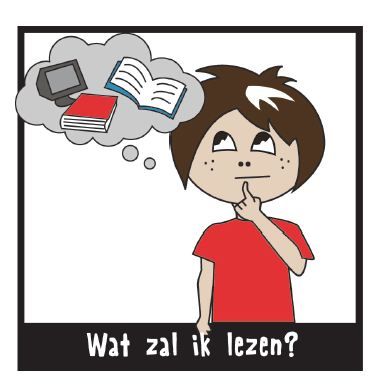 